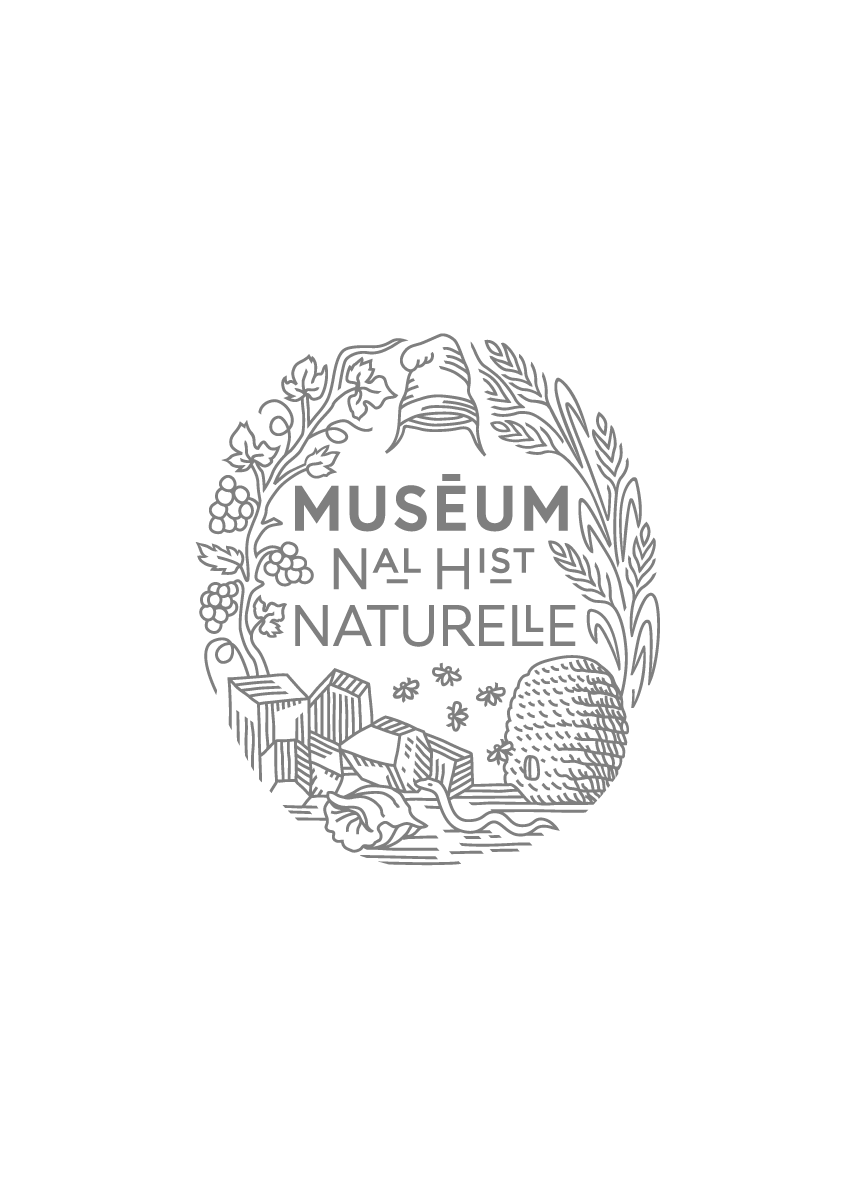 RECRUTEMENT D’ATTACHE TEMPORAIRE D’ENSEIGNEMENT ET DE RECHERCHEDossier de candidature pour :Identité du candidat :(N.B : 1 dossier par profil)Contact : MUSEUM NATIONAL D’HISTOIRE NATURELLE Direction des ressources humaines  57, rue Cuvier – 75231 PARIS CEDEX 05Tel : 01 40 79 36 52 ou 31 39  E-mail : drh-enseig-cherch@mnhn.fr1 - CONSTITUTION DU DOSSIER Le dossier est à compléter et à déposer sur la plate-forme dédiée avant le 25 août 2021 : https://apps.mnhn.fr/Candidature/?tk=26588642 accompagné de toutes les pièces demandées ci-dessous (sous peine d’irrecevabilité). DOSSIER ADMINISTRATIF : Pour tous les candidats :Une déclaration de candidature complétée et signée ;Une photocopie d’une pièce d’identité ou titre de séjour pour les candidats étrangers ;Une photocopie de l'attestation de sécurité sociale ; Copie du dernier diplôme obtenu ;Une demande n° 2 de casier judiciaire complété.Selon la situation au titre de laquelle vous postulez :- les pièces justificatives indiquées sur le tableau page 3.  DOSSIER SCIENTIFIQUE : Pour tous les candidats :Une notice individuelle complétée et signée ;Un curriculum vitæ et le cas échéant une liste des travaux et articles ( à intégrer à la fin du dossier de candidature).2 - CONDITIONS POUR POSTULER En application du décret N° 88-654 modifié peuvent faire acte de candidature les personnes dont la situation est définie dans ce tableau. MERCI DE COCHER LA CASE CORRESPONDANTE A VOTRE SITUATION (1) une fois la durée maximale atteinte, il n'est plus possible d'obtenir un nouveau contrat en invoquant un changement de situationDECLARATION DE CANDIDATURE NOM PATRONYMIQUE...............................................................................................................………………… 
NOM D’USAGE ................................................................................................…………………………………………....
PRENOMS :..........................................................................................................………………………………………...
ADRESSE PERSONNELLE : ...............................................................................................................…………………………………………………...
...............................................................................................................…………………………………………………...
...............................................................................................................…………………………………………………...
à 
Monsieur le président du Muséum National d’Histoire Naturelle, 
J'ai l'honneur de solliciter mon recrutement en qualité d'attaché temporaire d'enseignement et de recherche dans votre établissement. 
					Fait à ..............................le.................................................... 	Signature ENGAGEMENT DE PRESENTATION A UN CONCOURSJe soussigné(e) M………………………………………………………………………………………………………………..…………………….. Demeurant : ……………………………………………………………………………………………………………………….……………………. ………………………………………………………………………………………………………………………………………………………….…..…..m'engage à me présenter un concours dans l'enseignement supérieur.Fait à……………………………, le……………………….. Signature ATTESTATION DU DIRECTEUR DE THESECachet de l'Etablissement Je soussigné(e) …………………………………………………………………………………………………... directeur de thèse de ……………………………………………….…………………………………………… atteste que celui (celle)-ci soutiendra une thèse ayant pour sujet..………..……………………………………………………………………………………………………………… ………………………………………………………………………………………………………………………...…………..…………………….❏ dans un délai d’un an à compter de la date de clôture des inscriptions ❏ le ……………………………………………… Fait à……………………………, le……………………….. Nom Fonction Signature INFORMATION NECESSAIRES A LA DEMANDE D’EXTRAIT B2 DE VOTRE CASIER JUDICIAIREIl vous appartient de compléter avec soin et précision les mentions d’état civil relatives à vos noms, prénoms, date de naissance ainsi qu’aux noms et prénoms de vos père et mère.VOTRE NOM : ………………………………………………………………………………………………………………………….………………….VOS PRENOMS : ………………………………………………………………………………………………………………………………………….VOTRE NOM D’EPOUSE (s’il y a lieu) : ………………………………………………………………………………….………………………VOTRE DATE DE NAISSANCE : ………………………………………………………………………………..……………………………………VOTRE LIEU DE NAISSANCE : ………………………………………………………………………………………………………….……………SEXE 			Masculin     				Féminin     Précisez si vous êtes né(e) …. EN FRANCE ;	Indiquez votre département de naissance : ……………………………………………………………………	Et le numéro du département (2 chiffres) : …………. ….A L’ETRANGER	Indiquez votre pays de naissance :  …………………………………………	Indiquez votre ville de naissance : ……….…………………………………NOM DE VOTRE PERE : …………………………………………………………………………………………………PRENOM DE VOTRE PERE ; ……………………………………………………………………………………………NOM DE JEUNE FILLE DE VOTRE MERE : …………………………………………………………………………PRENOM DE VOTRE MERE :……………………………………………………………………………………………NOTICE INDIVIDUELLE Nom patronymique :..............................................................................................................……………………… 
Nom d’usage :........................................................................................................................………...……………
Prénoms :................................................................................................................................………………………
Date et lieu de naissance:....................................................................................................………………………… 
Nationalité ...........................................................................................................................………………………… 
Situation de famille..............................................................................................................………………………… 
Adresse personnelle :...........................................................................................................………………………… 
..............................................................................................................................................…………………………
N° de téléphone personnel : ...............................................……………………………………………………………………….
N° de téléphone professionnel : ..........................................………….:.................................………………………….. 
Adresse électronique ............................................................................................…….....……………………………. 
Situation actuelle : .................................................................................................................…………………………………………………... 
..............................................................................................................................................………………………
Diplôme le plus élevé .........................................................................................................………………………….Je soussigné (e) M.................................................................certifie sur l’honneur l’exactitude des renseignements demandés. Fait à...................................., le................................. SignatureCURRICULUM VITAE LISTE DES TRAVAUX ET ARTICLESSection CNUProfil de l’emploiNom PatronymiqueNom d’usagePrénomsVotre situationPièces justificatives à fournirDurée du contratRéférences D. n°88-654Fonctionnaire, titulaire ou stagiaire, d’un corps classé dans la catégorie A prévue par l’article 29 de la loi du 11 janvier 1984 inscrit en vue de la préparation d’un doctorat ou d’une habilitation à diriger des recherches ou s’engageant à se présenter à un concours de recrutement de l’enseignement supérieur- une pièce attestant l’appartenance à un corps de catégorie A de la Fonction publique (joindre le dernier arrêté)- l’inscription à la préparation d’un doctorat ou d’une habilitation (joindre la carte d’étudiant) ou pour les candidats docteurs, une attestation d’engagement à se présenter à un concours - 3 ans maximum, renouvelable une fois pour un an (1)- art 2-1- art 5Enseignant ou chercheur de nationalité étrangère ayant exercé des fonctions d’enseignement ou de recherche dans un établissement étranger d’enseignement supérieur ou de recherche pendant au moins 2 ans, titulaire d’un doctorat ou d’un titre ou diplôme étranger admis en dispense du doctorat par la commission de spécialistes compétenteune pièce attestant de la qualité d’enseignant  ou de chercheur pendant 2 ans dans un établissement étranger d’enseignement supérieur ou de recherche *une copie du diplôme ** joindre une traduction si les pièces n’ont pas été établies en Français- 3 ans maximum, renouvelable une fois pour un an (1)- art 2-3- art 7Les doctorants contractuels titulaires d'un doctorat et s'engageant à se présenter à un concours de recrutement de l'enseignement supérieur  une copie du contrat de doctorantune copie du diplômeune attestation d’engagement à se présenter à un concours---1 an renouvelable une fois pour 1 an si moins de 33 ans (1)- art 2-4- art 6Les doctorants contractuels n’ayant pas achevé leur doctorat si leur directeur de thèse atteste de la soutenance dans un délai d’un an.une copie du contrat de doctorantune attestation du Directeur de thèse précisant que celle-ci pourra être soutenue dans un délai d’un ancopie de la carte d’étudiant-1 an renouvelable une fois pour 1 an si moins de 33 ans (1)- art 2-4- art 6- art 12-1Etudiant en cours de doctoratune attestation du directeur de thèse précisant que celle-ci pourra être soutenue dans un délai d’un anune copie de la carte d’étudiant- 1 an renouvelable une fois pour 1 an (1)- art 2-5- art 7-1Titulaire d’un doctorat ou d’une habilitation à diriger des recherches- une copie du diplôme- une attestation d’engagement à se présenter à un concours- 1 an renouvelable une fois pour 1 an (1)- art 2-6- art 7-1Etes-vous fonctionnaire de catégorie A ouinonSi oui, êtes-vous Professeur agrégé ouinon		 Professeur certifiéouinonAvez-vous exercé des fonctions :- d’allocataire de recherchesi oui précisez la durée du/des contrat(s) :d’allocataire moniteur normalien (AMN)si oui précisez la durée du/des contrat(s) :- de moniteursi oui précisez la durée du/des contrat(s) :- d’ATERsi oui précisez la durée du/des contrat(s) :ouiDu…….…...….au………………Du……..…..… au….…….……..ouiDu……….….…au………………Du……..…..… au….…….……..ouiDu……..…...…au………………Du………....… au….…………..ouiDu…….…....…au………………Du………....… au….…….……..nonnonnonnonSi vous avez répondu positivement à une de ces rubriques, vous devez joindre la/les copie(s) des contrats.Si vous avez répondu positivement à une de ces rubriques, vous devez joindre la/les copie(s) des contrats.Si vous avez répondu positivement à une de ces rubriques, vous devez joindre la/les copie(s) des contrats.